حضرات السادة والسيدات،تحية طيبة وبعد،1	يسرني إبلاغكم بأن الاتحاد الدولي للاتصالات (ITU) بصدد تنظيم ورشة عمل بشأن "الاتجاهات المستقبلية للتكنولوجيا نحو عام 2030" يومَي 24 و25 في مقر الاتحاد بجنيف، سويسرا.وستُعقد بعد ورشة العمل اجتماعات فرق العمل 13/1 و13/2 و13/3 في 26 يوليو 2023 وسيُعقد بعدها في نفس المكان اجتماع فريق المقرر المعني بالمسألة 13/16 في الفترة من 17 إلى 21 يوليو 2023. ويتاح المزيد من التفاصيل في الصفحة الرئيسية للجنة الدراسات 13 في: https://www.itu.int/en/ITU-T/studygroups/2022-2024/13.2	وفي فترة ما قبل عام 2030 وما بعده، يشارك حالياً العديد من أصحاب المصلحة في مجال الاتصالات، بما في ذلك الهيئات الأكاديمية والمشغلون والموردون والهيئات التنظيمية، في أنشطة الاتحاد وغيره من منظمات وضع المعايير والتحالفات والاتحادات والمؤسسات البحثية العامة والخاصة، من أجل تحديد الاتجاهات والرؤى التكنولوجية من التقييم التقني المتعلق بالاتصالات المتنقلة الدولية-2030 وشبكة الويب المقبلة والشبكة الكمومية فضلاً عن الاتصالات والخدمات الحتمية. وتهدف ورشة العمل إلى تقديم لمحة عامة عن التكنولوجيا المستقبلية المحددة حتى عام 2030، وعرض الأنشطة الرئيسية الحالية والمستقبلية، وتبادل الآراء والنتائج والمعلومات بشأن قضايا التقييس المستقبلية.3	وستبدأ ورشة العمل في الساعة 09:30 من يوم 24 يوليو 2023. وستعُرض معلومات تفصيلية بشأن قاعة الاجتماع عند مدخل مكان الاجتماع. وستجري ورشة العمل باللغة الإنكليزية فقط. وستتاح فيها المشاركة عن بعُد.4	وباب المشاركة في ورشة العمل مفتوح أمام الدول الأعضاء في الاتحاد وأعضاء القطاع والمنتسبين والمؤسسات الأكاديمية وأمام أي شخص من أي بلد عضو في الاتحاد يرغب في المساهمة في العمل. ويشمل ذلك أيضاً الأفراد الأعضاء في المنظمات الدولية والإقليمية والوطنية.5	وستتاح جميع المعلومات ذات الصلة المتعلقة بورشة العمل بما في ذلك مشروع البرنامج وتفاصيل المشاركة عن بُعد وتفاصيل التسجيل والمتحدثين في الموقع الإلكتروني للحدث في العنوان التالي: 	
https://www.itu.int/en/ITU-T/Workshops-and-Seminars/2023/0724/Pages/default.aspx. وسيتم تحديث الصفحة الإلكترونية للحدث باستمرار كلما اتيح المزيد من المعلومات. ويُشجَّع المشاركون على الاطلاع بانتظام على الصفحة الإلكترونية لمعرفة آخر المستجدات.6	ويتاح للمندوبين استخدام مرافق الشبكة المحلية اللاسلكية في أماكن القاعات الرئيسية للاجتماعات في الاتحاد. وتوجد أيضاً معلومات تفصيلية في الموقع الإلكتروني لقطاع تقييس الاتصالات (https://www.itu.int/ITU-T/edh/faqs-support.html).7	ويعرض عدد من الفنادق في جنيف أسعاراً تفضيلية للمندوبين الذي يحضرون اجتماعات الاتحاد، وتقدم هذه الفنادق بطاقة تتيح لحاملها النفاذ المجاني إلى خدمة النقل العام في جنيف. ويمكن الاطلاع على قائمة بالفنادق المشاركة وتوجيهات بشأن كيفية طلب التخفيضات في الموقع التالي: https://itu.int/travel/.8	ولتمكين مكتب تقييس الاتصالات من اتخاذ الترتيبات اللازمة المتعلقة بتنظيم ورشة العمل، أكون ممتناً لو تكرمتم بالتسجيل من خلال الاستمارة الإلكترونية المتاحة في صفحة الموقع الإلكتروني بأسرع وقت ممكن. ويرجى ملاحظة أن التسجيل المسبق للمشاركين في ورش العمل إلزامي ويجري عبر الإنترنت حصراً. والمشاركة في ورشة العمل هذه مجانية ومفتوحة للجميع.9	وأود أن أذكركم بأن على مواطني بعض البلدان الحصول على تأشيرة لدخول سويسرا وقضاء بعض الوقت فيها. ويجب طلب التأشيرة قبل تاريخ بدء ورشة العمل بأربعة (4) أسابيع على الأقل، والحصول عليها من المكتب (السفارة أو القنصلية) الذي يمثل سويسرا في بلدكم، أو من أقرب مكتب من بلد المغادرة في حالة عدم وجود مثل هذا المكتب في بلدكم.وإذا واجهت الدول الأعضاء في الاتحاد أو أعضاء القطاع أو المنتسبين أو الأعضاء من الهيئات الأكاديمية مشاكل بهذا الشأن، يمكن للاتحاد بناءً على طلب رسمي منهم إلى مكتب تقييس الاتصالات، التدخل لدى السلطات السويسرية المختصة لتيسير إصدار التأشيرة على أن يتم ذلك في غضون الفترة المذكورة المحددة بأربعة أسابيع. وينبغي تقديم أي طلب من هذا القبيل من خلال وضع علامة في المربع المناسب في استمارة التسجيل قبل الحدث بفترة لا تقل عن أربعة أسابيع. وينبغي إرسال الطلبات إلى قسم السفر في الاتحاد (travel@itu.int) حاملة عبارة "دعم طلب تأشيرة".وتفضلوا بقبول فائق التقدير والاحترام.(توقيع)سيزو أونوي
مدير مكتب تقييس الاتصالات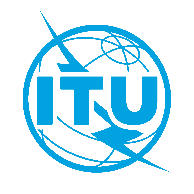 الاتحـاد الدولـي للاتصـالاتمكتب تقييس الاتصالاتجنيف، 30 مايو 2023المرجع:TSB Circular 103إلى:-	إدارات الدول الأعضاء في الاتحاد؛-	أعضاء قطاع تقييس الاتصالات بالاتحاد؛-	المنتسبين إلى قطاع تقييس الاتصالات؛-	الهيئات الأكاديمية المنضمة إلى الاتحادالهاتف:+41 22 730 5828إلى:-	إدارات الدول الأعضاء في الاتحاد؛-	أعضاء قطاع تقييس الاتصالات بالاتحاد؛-	المنتسبين إلى قطاع تقييس الاتصالات؛-	الهيئات الأكاديمية المنضمة إلى الاتحادالفاكس:+41 22 730 5853إلى:-	إدارات الدول الأعضاء في الاتحاد؛-	أعضاء قطاع تقييس الاتصالات بالاتحاد؛-	المنتسبين إلى قطاع تقييس الاتصالات؛-	الهيئات الأكاديمية المنضمة إلى الاتحادالبريد الإلكتروني:tsbevents@itu.intنسخة إلى:-	رؤساء لجان الدراسات بقطاع تقييس الاتصالات ونوابهم؛-	مدير مكتب تنمية الاتصالات؛-	مدير مكتب الاتصالات الراديوية؛-	مديري المكاتب الإقليمية للاتحاد الموضوع:ورشة عمل ينظمها الاتحاد الدولي للاتصالات بشأن "الاتجاهات المستقبلية للتكنولوجيا نحو عام 2030"
(جنيف، سويسرا، 24-25 يوليو 2023)ورشة عمل ينظمها الاتحاد الدولي للاتصالات بشأن "الاتجاهات المستقبلية للتكنولوجيا نحو عام 2030"
(جنيف، سويسرا، 24-25 يوليو 2023)